ГОСТ 1759.5-87
(ИСО 898-2-80)МЕЖГОСУДАРСТВЕННЫЙ СТАНДАРТГАИКИМЕХАНИЧЕСКИЕ СВОЙСТВА И МЕТОДЫ ИСПЫТАНИЙИздание официальноеМоскваСтандартинформ2006МЕЖГОСУДАРСТВЕННЫЙ СТАНДАРТГАЙКИМеханические свойства и методы испытанийNuts. Mechanical properties
and test methodsМКС 21.060.20
ОКП 12 8300Дата введения 01.01.89Настоящий стандарт распространяется на гайки из углеродистых нелегированных и легирован-
ных сталей с метрической резьбой по ГОСТ 24705 диаметром от 1 до 48 мм, полем допуска резьбы
6Н, размерами под ключ по ГОСТ 24671 и номинальной высотой большей или равной 0,5 d.Стандарт не распространяется на самостопорящиеся самоконтрящиеся гайки, а также на гайки
со специальными свойствами, такими, как свариваемость, повышенная коррозионностойкостъ,
работоспособность при температурах выше плюс 300 °С (для автоматной стали — плюс 250 °С) и
ниже минус 50 °С.СИСТЕМА ОБОЗНАЧЕНИЙГайки с номинальной высотой равной или более 0,8 dКлассы прочности гаек с номинальной высотой равной или более 0,8 d (эффективная длина
резьбы равна или более 0,6 d) обозначаются цифрой, указывающей наибольший класс прочности
болтов, с которыми они могут сопрягаться в соединении (табл. 1). Разрушение резьбового соедине-
ния при перезатяжке может произойти либо вследствие разрыва стержня болта, либо из-за срыва
резьбы гайки и (или) болта. Разрушение стержня болта происходит внезапно и легко может быть
обнаружено. Срыв резьбы гайки происходит постепенно, его труднее обнаружить, поэтому имеется
опасность наличия в соединениях частично разрушенных крепежных изделий.Представляется целесообразным конструировать резьбовые соединения таким образом, чтобы
возможное разрушение всегда имело место по стержню болта. Однако, чтобы гарантировать такой
вид разрушения во всех случаях, потребуется непомерно большая высота гайки из-за наличия многих
переменных факторов, влияющих на стойкость резьбы к срыву.Болт или винт, свинченный с гайкой соответствующего класса прочности по табл. 1, должны
обеспечивать соединение, которое может быть затянуто до значения пробной нагрузки болта без
появления срыва резьбы.Таблица 1© Издательство стандартов, 1988
© Стандартинформ, 2006Продолжение табл. 1Примечание. Как правило, гайки высших классов прочности могут заменить гайки низших классов
прочности. Такая замена рекомендуется для соединений болт — гайка, напряжение в которых будет выше
предела текучести, или напряжения от пробной нагрузки болта.Если же соединение будет затянуто выше пробной нагрузки болта, то конструкция гайки
должна быть рассчитана так, чтобы обеспечить по крайней мере 10 % разрушений (в результате
перезатяжки) по стержню болта для предупреждения потребителя о неправильном монтаже кре-
пежных соединений.Гайки с номинальной высотой, равной или более 0,5 d и менее 0,8 dКлассы прочности гаек с номинальной высотой равной или более 0,5 d и менее 0,8 d (эффек-
тивная длина резьбы равна или более 0,4 d и менее 0,6 d) обозначаются комбинацией двух цифр:
вторая цифра соответствует 1/100 номинального напряжения от пробной нагрузки в закаленной
испытательной оправке, а первая указывает на то, что нагрузочная способность соединения данной
гайки с болтом ниже, чем с закаленной оправкой, а также в сравнении с соединением болт — гайка,
описанным в п. 1.1. Фактическая несущая способность гайки определяется не только твердостью
материала гайки и эффективной длиной резьбы, но также и прочностью на растяжение болта, с которым
соединяется гайка.В табл. 2 приведена система обозначений классов прочности низких гаек и напряжения от
пробной нагрузки.Таблица 2(Измененная редакция, Изм. № 2).МАТЕРИАЛГайки должны изготовляться из сталей, химический состав которых соответствует указан-
ному в табл. 3.Таблица 3* Гайки указанных классов прочности могут изготовляться из автоматной стали по согласованию межлу
изготовителем и потребителем. В этом случае допускается содержание серы, фосфора и свинца не более:S—0,34 %,Р—0,12 %,РЬ—0,35 %.** При необходимости улучшить механические свойства гаек указанных классов прочности. Для их
изготовления могут применяться стали с добавками легирующих элементов.Гайки классов прочности 05; 8 (d > М16); 10 и 12 должны подвергаться закалке и отпуску.Примечание. Допускается гайки классов прочности 8 и 10 высотой не менее 0,9 d термообработке
не подвергать.(Измененная редакция, Изм. № 2).Рекомендуемые марки стали и технологические процессы изготовления гаек приведены в
приложении.МЕХАНИЧЕСКИЕ СВОЙСТВАМеханические свойства гаек при испытании их методами, указанными в разд. 4, при
комнатной температуре должны соответствовать указанным в табл. 4.Таблица 4Примечания:Значения твердости приведены только для гаек с крупным шагом резьбы.Минимальные значения твердости обязательны только для термообработанных гаек и гаек, которые
не могут быть испытаны пробной нагрузкой. Для всех остальных гаек минимальное значение твердости
приводится только для справок.Допускается наряду с определением твердости по Виккерсу (HV) или Роквеллу (HRC3) определение
твердости по Бринеллю (НВ). При этом допустимые значения твердости по Бринеллю должны соответствовать
указанным в таблице соответствующим значениям твердости по Виккерсу.(Измененная редакция, Изм. № 2).Значения пробных нагрузокПробные нагрузки гаек определяются умножением напряжения от пробной нагрузки aF на
номинальную площадь поперечного сечения As закаленной оправки.Рр = aF ’ As ■Площадь расчетного сечения определяется по формуле2_ л d2 + d3s ~ 4	2V. уd3 = d1-f;d2, йъ и Н— по ГОСТ 24705,Ор — напряжение от пробной нагрузки по табл. 4.Значения пробных нагрузок для гаек с полем допуска резьбы 6Н приведены в табл. 5 и 6.Таблица 5Пробные нагрузки для гаек с крупным шагом резьбыТаблица 6Пробные нагрузки для гаек с мелким шагом резьбыВ случае применения других полей допусков резьбы гаек следует учитывать возможное сниже-
ние прочности резьбы в соответствии с табл. 7.Таблица 73.3. Разрушающие нагрузки для гаек с номинальной высотой 0,5 dВ табл. 8 приведены для справок разрушающие нагрузки для гаек с болтами различных классов
прочности. Для болтов низких классов прочности предполагаемым разрушением будет срыв резьбы
болта, в то время как для болтов высоких классов прочности можно ожидать срыва резьбы гайки.Таблица 8В случае применения болтовых соединений с мелким шагом резьбы рекомендуется для гаек
следующий по величине класс прочности по сравнению с классом прочности болтов с крупным
шагом резьбы:Пример: гайки класса прочности 10 — болты класса прочности 8.8.МЕТОДЫ ИСПЫТАНИЙ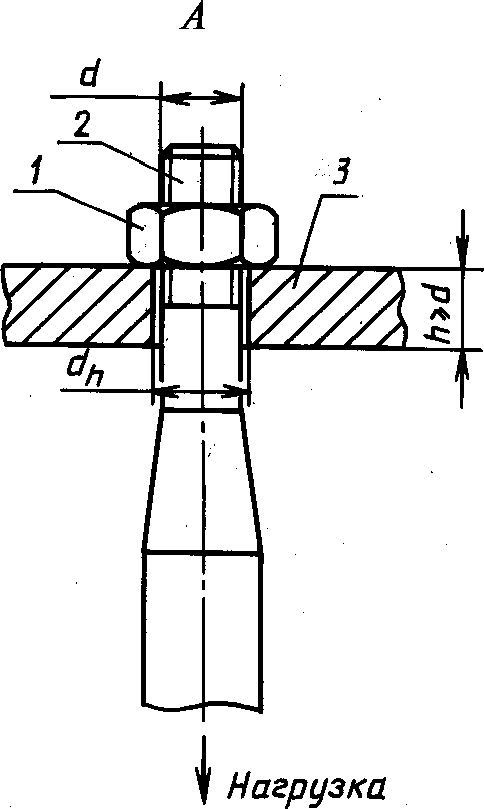 4.1. Испытание пробной нагрузкойИспытание пробной нагрузкой должно проводиться в тех
случаях, когда это позволяет применяемое испытательное обо-
рудование, и это испытание является решающим для гаек диа-
метром > М5.Гайка 1 навинчивается на закаленную оправку 2 как
указано на чертеже. Решающим является испытание на рас-
тяжение по оси (чертеж А).Пробная нагрузка должна прикладываться к гайке в осевом направлении и выдерживаться в
течение 15 с. Гайка должна выдерживать нагрузку без разрушения или срыва резьбы и должна
отвинчиваться вручную. Если во время испытания повреждается резьба оправки, то испытание
считается недействительным. Если необходимо, при отвинчивании гайки может применяться гаеч-
ный ключ, которым допускается проворачивать гайку не более чем на 1/2 оборота, а затем она
должна отвинчиваться вручную.Твердость испытательной оправки должна быть не менее 45 HRC3.Поле допуска резьбы оправки 5h 6g за исключением допуска наружного диаметра, который
должен составлять 1/4 поля допуска 6g в его нижней части.Испытание твердостиПри контроле гаек испытание твердости проводится на одной из опорных поверхностей гайки
в трех точках, смещенных относительно друг друга на 120°, а значение твердости определяется как
среднеарифметическое трех измерений.В спорных случаях твердость проверяется на продольном сечении, проходящем через ось гайки,
в точках, расположенных как можно ближе к наружному номинальному диаметру резьбы гайки.Испытание твердости по Виккерсу является решающим и, где это возможно, следует применять
нагрузку HV 30.Испытание твердости по Виккерсу — по ГОСТ 2999.Испытание твердости по Бринеллю — по ГОСТ 9012.Испытание твердости по Роквеллу — по ГОСТ 9013.(Измененная редакция, Изм. № 2).Контроль качества поверхностиКонтроль качества поверхности гаек — по ГОСТ 1759.3.(Введен дополнительно, Изм. № 2).ПРИЛОЖЕНИЕРекомендуемоеРекомендуемые технологические процессы изготовления гаек из нелегированных
и легированных сталей и марки сталей*По ТУ 14-1-4486-88.ИНФОРМАЦИОННЫЕ ДАННЫЕРАЗРАБОТАН И ВНЕСЕН Министерством черной металлургии СССРУТВЕРЖДЕН И ВВЕДЕН В ДЕЙСТВИЕ Постановлением Государственного комитета СССР по
стандартам от 30.12.87 № 5112Стандарт полностью соответствует СТ СЭВ 5958—87 и международному стандарту ИСО 898-2—80ВЗАМЕН ГОСТ 1759—70 (в части механических свойств и методов контроля гаек)ССЫЛОЧНЫЕ НОРМАТИВНО-ТЕХНИЧЕСКИЕ ДОКУМЕНТЫОграничение срока действия снято по протоколу № 3—93 Межгосударственного совета по стан-
дартизации, метрологии и сертификации (ИУС 5-6—93)ИЗДАНИЕ (декабрь 2005 г.) с Изменениями № 1, 2, утвержденными в июне 1988 г., ноябре 1989 г.
(ИУС 9-88, 2-90)Редактор Л.В. Коретникова
Технический редактор Л.А. Гусева
Корректор М.С. Кабашова
Компьютерная верстка А.И. ЗолотаревойПодписано в печать 30.01.2006. Формат 60х84*/8. Бумага офсетная. Гарнитура Таймс. Печать офсетная. Усллечл. 1,40.Уч.-изд.л. 0,85. Тираж 38 экз. Зак. 35. С 2418.ФГУП «Стандартинформ», 123995 Москва, Гранатный пер., 4.
www.gostinfo.ru info@gostinfo.rn
Набрано и отпечатано во ФГУП «Стандартинформ»Класс прочности гайкиСопрягаемые болтыСопрягаемые болтыКласс прочности гайкиКласс прочностиДиаметр резьбы43.6; 4.6; 4.8> М163.6; 4.6; 4.8<М165.6; 5.8< М48Издание официальноеПерепечатка воспрещенаКласс прочности гайкиСопрягаемые болтыСопрягаемые болтыКласс прочности гайкиКласс прочностиДиаметр резьбы66.8< М4888.8< М4898.8> М16 < М4899.8<М161010.9< М481212.9< М48Напряжение от пробной нагрузки, Н/мм2Напряжение от пробной нагрузки, Н/мм2Класс прочности гайкиКласс прочности гайкиноминальноеминимальноеноминальноеминимальное0440038005500500Класс прочности гаекПредельное значение содержания элементов (контрольный анализ), %Предельное значение содержания элементов (контрольный анализ), %Предельное значение содержания элементов (контрольный анализ), %Предельное значение содержания элементов (контрольный анализ), %Класс прочности гаекС,не болееМп,не менееР.не болееS,не более4*; 5*; 6*0,50—0,1100,1508; 9; 04*0,580,250,060,15010**; 05**0,580,300,0480,05812**0,580,450,0480,058Номи-нальныйдиа-метр резь-
бы d, ммНоми-нальныйдиа-метр резь-
бы d, ммКласс прочностиКласс прочностиКласс прочностиКласс прочностиКласс прочностиКласс прочностиКласс прочностиКласс прочностиКласс прочностиКласс прочностиКласс прочностиКласс прочностиКласс прочностиКласс прочностиКласс прочностиНоми-нальныйдиа-метр резь-
бы d, ммНоми-нальныйдиа-метр резь-
бы d, мм0404040404050505050544444Номи-нальныйдиа-метр резь-
бы d, ммНоми-нальныйдиа-метр резь-
бы d, ммНапря-
жение
от проб-
ной на-
грузки0/7 !Н/мм2ТвердостьпоВиккерсуНУТвердостьпоВиккерсуНУТвердостьпоРоквеллуHRC3ТвердостьпоРоквеллуHRC3Напря-
жение
от проб-
ной на-
грузки
О/-,
Н/мм2Твердость
по Виккерсу
НУТвердость
по Виккерсу
НУТвердость
по Роквеллу
HRC3Твердость
по Роквеллу
HRC3Напря-
жение
от проб-
ной на-
грузкиН/мм2ТвердостьпоВиккерсуНУТвердостьпоВиккерсуНУТвердостьпоРоквеллуHRC3ТвердостьпоРоквеллуHRC3отдоНапря-
жение
от проб-
ной на-
грузки0/7 !Н/мм2неменеенеболеенеменеенеболееНапря-
жение
от проб-
ной на-
грузки
О/-,
Н/мм2неменеенеболеенеменеенеболееНапря-
жение
от проб-
ной на-
грузкиН/мм2неменеенеболеенеменеенеболее—4380188302—3050027235327,836—————47380188302—3050027235327,836—————710380188302—3050027235327,836—————1016380188302—3050027235327,836—————1648380188302—3050027235327,836510117302—30Номиналь-
ный диа-
метр резь-
бы d, ммШаг
резьбы
Р, ммПлощадь
поперечно-
го сече-
ния оправ-
ки Л5, мм2Пробная нагрузка, Н, для классов прочностиПробная нагрузка, Н, для классов прочностиПробная нагрузка, Н, для классов прочностиПробная нагрузка, Н, для классов прочностиПробная нагрузка, Н, для классов прочностиПробная нагрузка, Н, для классов прочностиПробная нагрузка, Н, для классов прочностиПробная нагрузка, Н, для классов прочностиПробная нагрузка, Н, для классов прочностиНоминаль-
ный диа-
метр резь-
бы d, ммШаг
резьбы
Р, ммПлощадь
поперечно-
го сече-
ния оправ-
ки Л5, мм204054568910121,60,351,27480640—660760102011401320146020,402,077901040—1080124016601860215023802,50,453,3912901700—17602030271030503530390030,55,0319102500—2600300040004500520058003,50,66,7825803400—35504050540061007050780040,78,7833404400—455052507000790091501010050,814,254007100—82509500115001300014800163006120,1764010000—1170013500163001840020900231007128,91100014500—16800194002340026400301003320081,2536,61390018300—216002490030400344003810042500101,558,02200029000—342003940048100545006030067300121,7584,33200042200—51400590007080080100885001003001421154370057500—7020080500960001093001208001369001621575970078500—95800109900131900149200164900186800182,5192730009600097900121000138200176600176600203500230400202,524593100122500125000154400176400225400225400259700294000222,5303115100152000154500190900218200278800278800321200363600243353134100176500180000222400254200324800324800374200423600273459174400229500234100289200330500422300422300486500550800303,5561213200280500286100353400403900516100516100594700673200333,569426370034700035390043720049970063850063850073560083280036481731050040850041670051470058820075160075160086600098040039497637090048800049780061490070270089790089790010350001171000424,511204260005600005700007060008030001030000103000011900001340000454,513054960006530006700008300009400001200000138000013800001570000485147256000073600075000093000010600001350000135000015600001800000Номи-
нальный
диа-
метр резь-
бы d, ммШаг
резьбы
Р, ммПлощадь
поперечно-
го сече-
ния оправ-
ки As, мм2Пробная нагрузка, Н, для классов прочностиПробная нагрузка, Н, для классов прочностиПробная нагрузка, Н, для классов прочностиПробная нагрузка, Н, для классов прочностиПробная нагрузка, Н, для классов прочностиПробная нагрузка, Н, для классов прочностиПробная нагрузка, Н, для классов прочностиПробная нагрузка, Н, для классов прочностиПробная нагрузка, Н, для классов прочностиПробная нагрузка, Н, для классов прочностиНоми-
нальный
диа-
метр резь-
бы d, ммШаг
резьбы
Р, ммПлощадь
поперечно-
го сече-
ния оправ-
ки As, мм20405456891012128139,21490019600—231002670032500368004080045500101,2561,22330030600—361004160050800575006360071000121,2592,13500046000—5620064500774008750096700109600141,51254750062500—7630087500105000118800131000149000161,51676350083500—102000117000140000158700175000199000181,521682100108000110000136000156000199000199000229000259000201,5272103000136000138000171000196000250000250000288000326000221,53331270001670001700002100002400003060003060003530004000002423841460001920001960002420002760003530003530004070004610002724961880002480002530003120003570004560004560005260005950003026212360003110003170003910004470005710005710006580007450003327612890003810003880004790005480007000007000008070009130003638653290004330004410005450006230007960007960009170001038000393103039100051500052500064900074000094800094800010900001236000423120545800060300061500075900086800011090001109000127700014460004531400532000700000714000882000100800012900001290000148400016800004831603609000802000818000101000011540001475000147500016990001924000Номинальный диаметр резьбыНоминальный диаметр резьбыПробная нагрузка для резьб с полем допуска, %Пробная нагрузка для резьб с полем допуска, %Пробная нагрузка для резьб с полем допуска, %ОТдо6Н7Н6G—2,5100—95,52,5710095,597,071610096,097,5164810098,098,5Класс прочности
гайкиНапряжение от
пробной нагрузкиМинимальное напряжение в стержне болта при срыве резьбы, Н/мм2,
для болтов классов прочностиМинимальное напряжение в стержне болта при срыве резьбы, Н/мм2,
для болтов классов прочностиМинимальное напряжение в стержне болта при срыве резьбы, Н/мм2,
для болтов классов прочностиМинимальное напряжение в стержне болта при срыве резьбы, Н/мм2,
для болтов классов прочностиКласс прочности
гайкигайки, Н/мм26.88.810.912.90438026030033035005500290370410480ЗГ , 'ш\ш1 — гайка; 2 — испытательная оправка; 3 — закаленная пластина;4=ddh — по первому ряду ГОСТ 11284dhКласс проч-
ностиТехнологические процессыМарка сталиОбозначениестандарта4Горячая штамповка20СтЗкпЗСтЗспЗГОСТ 10505Холодная штамповкаЮДОкпГОСТ 107025Горячая штамповка20ГОСТ 10506; 04Холодная штамповкаЮДОкп
15, 15кпГОСТ 107028; 9Горячая штамповка35ГОСТ 1050,
ГОСТ 4543,
ГОСТ 107028; 9Холодная штамповка20, 20кпГОСТ 1050,
ГОСТ 4543,
ГОСТ 1070210; 12; 05Горячая штамповка35Х38ХАГОСТ 4543,
ГОСТ 1070210; 12; 05Холодная штамповка20Г2Р*ГОСТ 4543,
ГОСТ 1070210; 12; 05Резание с последующей закалкой и отпуском16ХСНГОСТ 4543,
ГОСТ 10702Обозначение НТД, на который дана ссылкаНомер пунктаГОСТ 1050-88ПриложениеГОСТ 1759.3-834.3ГОСТ 2999-754.2ГОСТ 4543-71ПриложениеГОСТ 9012-594.2ГОСТ 9013-594.2ГОСТ 10702-78ПриложениеГОСТ 11284-754.1ГОСТ 24671-84Вводная частьГОСТ 24705-2004Вводная часть, 3.2ТУ 14-1-4486-88Приложение